Консультация для родителей ДОУ.Детям о Великой Отечественной ВойнеПредлагаю вашему вниманию консультацию Детям о Великой Отечественной Войне. Материал будет полезен для воспитателей дошкольников(3-6лет), для родителей.Цель: воспитывать любовь к своей Родине,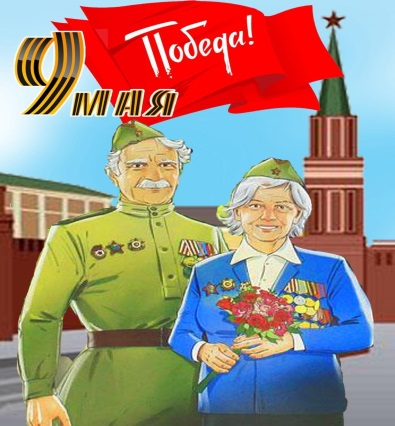 воспитывать уважение и почитаниепамятных дат нашей истории.
Формировать представление о празднике дне Победы.Воспитание и уважение к ветеранам войны. 	Рано или поздно вам придется рассказать ребенку о том, что такое война, почему в России отмечают 9 мая и 23 февраля. Как правило, первый раз родители в общих чертах говорят о войне с четырех-пятилетними детьми, но, разумеется, главным индикатором должен служить интерес самого ребенка к этой теме. Удобным поводом для такой беседы может стать Дня Защитников Отечества или Дня Победы.

О войне, естественно, нельзя рассказать за один раз, и вы будете периодически возвращаться к этой теме, отвечая на детские вопросы, рассказывая, по мере взросления ребенка, все больше и больше.

Чтобы пробудить в ребенке интерес к теме войны, покажите ему существующие вокруг него свидетельства прошлого. Даже если среди ваших родственников и знакомых нет ветеранов, которые, конечно, являются, лучшими рассказчиками, вы можете показать ребенку памятные мемориалы, отвести его к Вечному огню и рассказать, что он всегда горит, напоминая людям о тех, кто погиб на войне.

Прежде чем говорить непосредственно о войне, напомните или расскажите ребенку о том, что в мире есть много стран, их населяют разные люди, которые говорят на разных языках. Будет проще, если вы уже ездили вместе путешествовать, и ребенок имеет представление о существовании разных наций. Не вдаваясь в подробности, особенно если вы говорите с совсем маленькими детьми, объясните, что у каждой страны есть правительство, которое в меру своих представлений о добре и зле управляет страной и её народом.
Важно подчеркнуть, что война это конфликт правительств, а не народов, разрешаемый, однако, за счет населения стран. Говоря о войнах в общем, и Великой Отечественной войне в частности, стоит сделать акцент на том, что причина происходящего не в том, что одна из наций – «плохая». Объясните ребенку, что огромные потери несет население всех стран, участвующих в войне, и, например, для мирного населения Германии Великая Отечественная война была такой же трагедией, как и для русских. Самыми яркими примерами будут, конечно, семейные. Вы можете показать ребенку фотографии бабушек и дедушек или известных ему друзей семьи и рассказать ему о тех, кто воевал на фронте или работал в тылу.
В разговоре с маленькими детьми не стоит, конечно, подробно говорить о ужасах войны, о концлагерях. Ваша задача – не напугать ребенка, дав ему пищу для неврозов и ночных кошмаров, а просветить. Говоря о блокаде Ленинграда, не надо вдаваться в подробности, достаточно будет сказать, что фашисты блокировали подъезды к городу, чтобы туда нельзя было доставить еду, и жители города вынуждены были голодать.

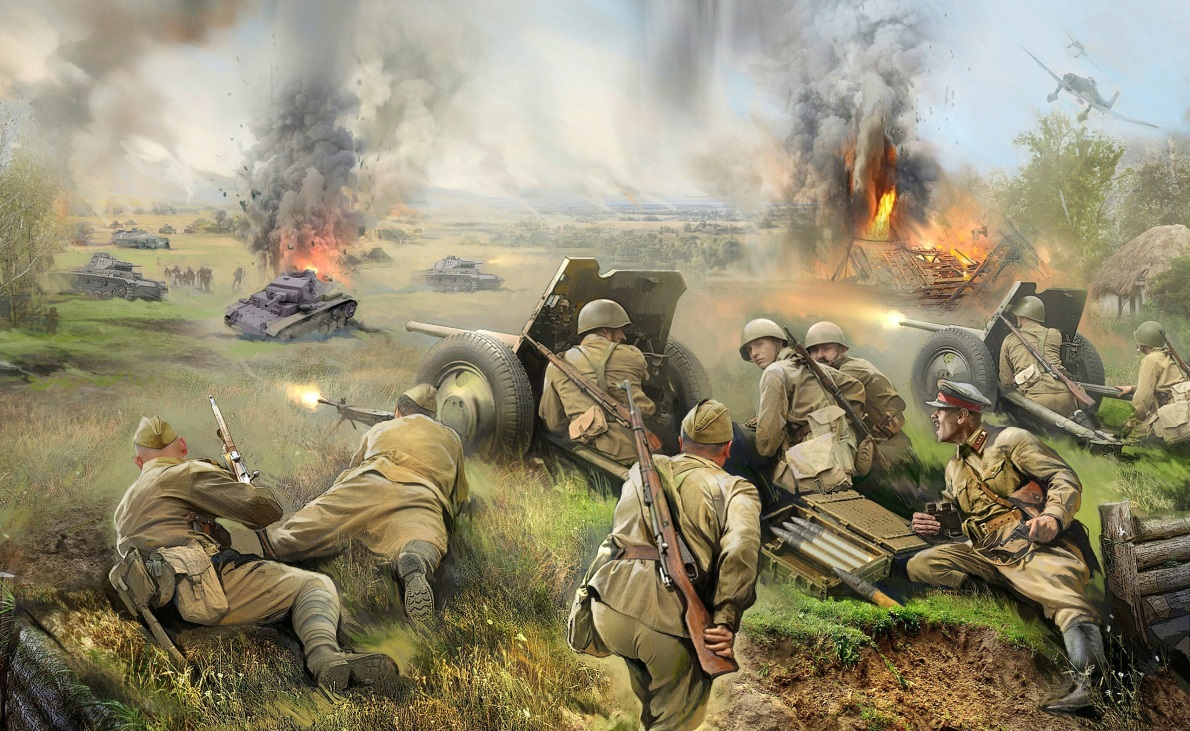 Стоит не только рассказывать ребенку о войне, но и показывать ему фильмы и книги на военную тему. Помимо известных детских книг, таких, как «Мальчиш-Кибальчиш» А.П.Гайдара, «Сын полка» В.П.Катаева, «Дорогие мои мальчишки» Л.А.Кассиля, «Девочка из города» Воронкова Л.Ф., ребенку постарше можно показывать вполне «взрослые» фильмы о войне – «В бой идут одни старики», «А зори здесь тихие», «Отец солдата». Список можно продолжать бесконечно, благо у нас существует множество замечательных книг и фильмов, рассказывающем об этом тяжелом периоде истории.9 Мая 1945 года все дальше уходит от нас, все меньше остается ветеранов и очевидцев тех страшных событий. Как сделать так, чтобы память жила, традиции сохранялись, а мы и наши дети, внуки прочувствовали радость и торжественность праздника.С Днем Победы связано большое количество традиций, число которых с каждым годом растет. Среди них есть неизменные, ставшие символами этого праздника: поздравление ветеранов, парад, возложение венков и цветов, минута молчания, салют Победы и сравнительно молодая традиция – георгиевская ленточка.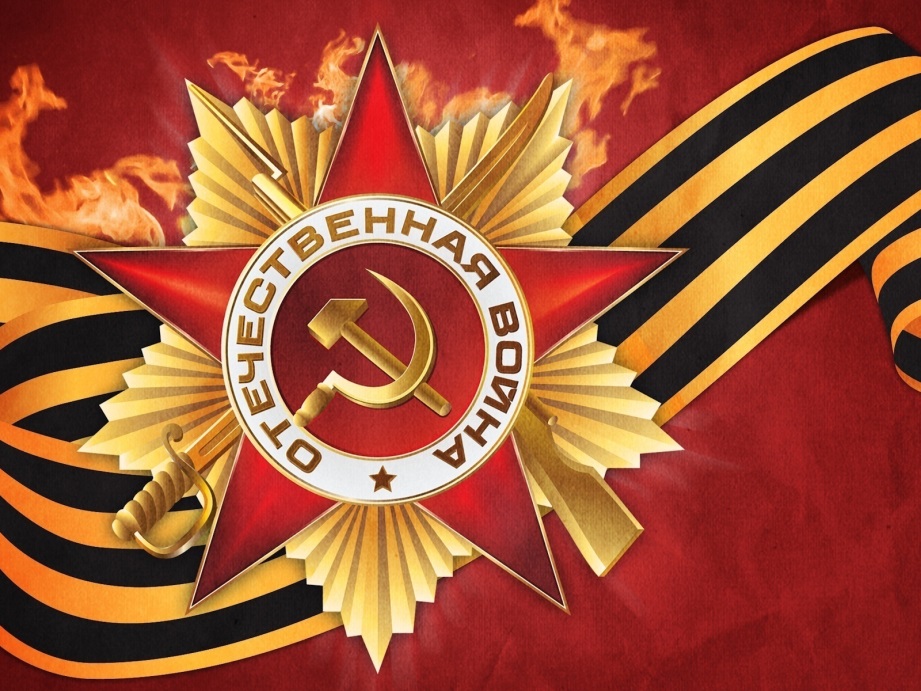 «Георгиевка» - биколор оранжевого и черного цветов. Черный цвет ленты означает дым, траур и скорбь по погибшим, оранжевый – пламя, символ боевых побед. Ведет она свою историю от ленты к солдатскому ордену Святого Георгия Победоносца, учрежденного 26 ноября 1769 года императрицей Екатериной II. Эта лента с небольшими изменениями вошла в наградную систему СССР как «Гвардейская лента» - знак особого отличия солдата. Ею обтянута колодка очень почетного «солдатского» ордена Славы.«Ваша Победа в наших сердцах», «Мы – наследники Великой Победы» 1.Предлагаем для родителей и детей посмотреть видео урок про великую отечественную войну https://www.youtube.com/watch?v=cIB_ibj92AU&feature=emb_rel_err2.Выучить с ребенком стихи, посвященные ВОВ	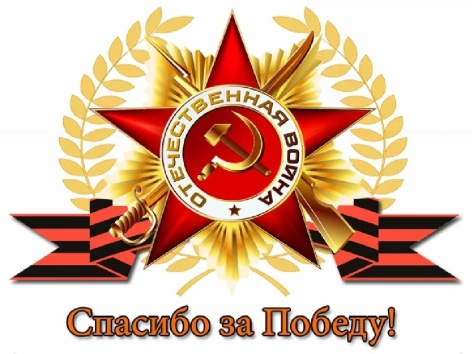 День Победы Т. Белозеров	Майский праздник —
День Победы
Отмечает вся страна.
Надевают наши деды
Боевые ордена.Их с утра зовёт дорога
На торжественный парад.
И задумчиво с порога
Вслед им бабушки глядят	Никто не забыт А. Шамарин «Никто не забыт и ничто не забыто» —
Горящая надпись на глыбе гранита.Поблекшими листьями ветер играет
И снегом холодным венки засыпает.Но, словно огонь, у подножья – гвоздика.
Никто не забыт и ничто не забыто..3 «Отгадай загадки»Любой профессии военной.                                                     Всё он в один миг решает,Учиться надо непременно,                                                       Великий подвиг совершает,Чтоб быть опорой для страны,                                                 Он за честь стоит горой.Чтоб в мире не было … (войны).                                              Кто он? Правильно … (герой).Он готов в огонь и в бой                                                            Можешь ты солдатом статьЗащищая нас с тобой.                                                                 Плавать, ездить и летать,Он в дозор идёт и в град.                                                            А в строю ходить охота -Не покинет пост … (солдат).                                                      Ждёт тебя, солдат … (пехота).Под огнём, под пулями напрямик,                                            Гусеницы две ползутВсю войну прошёл наш … (броневик).                                    Башню с пушками везут (танк).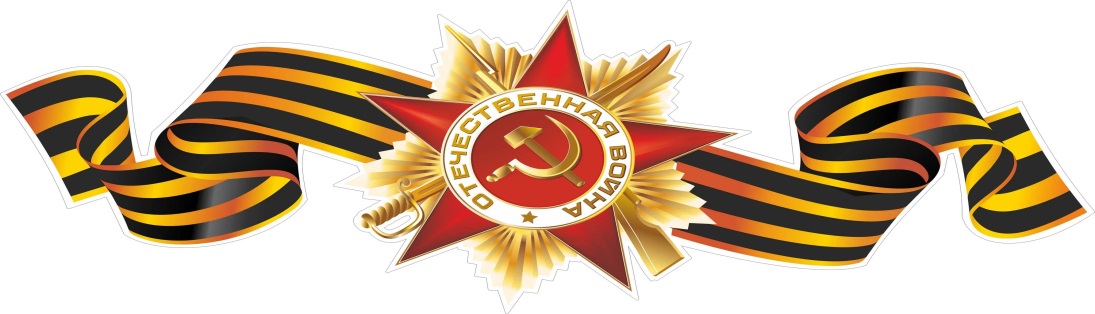 4.«Скажи наоборот».Цель: Учить детей подбирать слова противоположного значения различных категорий(имя существительное, глагол, прилагательное, наречие).Зло - … (добро)                                          Тьма - … (свет)Темно - … (светло)                                    Война - … (мир)Громко - … (тихо)                                      Смерть - … (жизнь)Чёрное - … (белое)                                     Захват - … (освобождение)Трусливый - … (смелый)                            Отступать - … (наступать)Слабый - … (сильный)                               Сытый - … (голодный)5.«Один – много».Цель: Пополнить словарь детей по лексической теме: «Победа в Великой Отечественнойвойне и учить образовывать существительные и глаголы во мн. число.Граната - … (гранаты)                                  Бомба - …	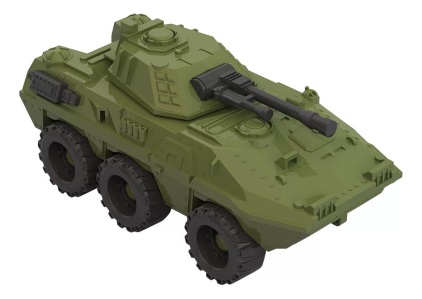 Солдат идёт - …Танк - … Самолёт - … Боец стреляет - …                                                                                                                    Корабль - …                                                                                                                      Парашют - … Лётчик сидит - …                                                                                                                   Автомат - …                                                                                                                    Котелок - … 6.Назови ласковоЦель: Учить детей образовывать существительные с уменьшительно-ласкательными суффиксамУ бойца гимнастёрка, а у мальчика … (гимнастёрочка).	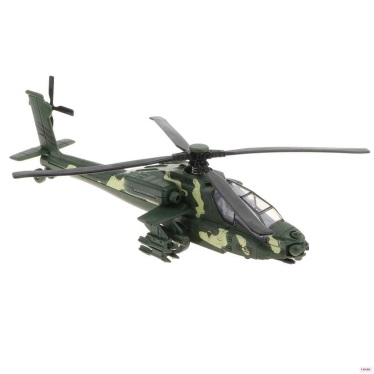 У бойца пилотка, а у мальчика … (пилоточка).У бойца сапоги, а у мальчика … (сапожки).У бойца ремень, а у мальчика … (ремешок). У бойца погоны, а у мальчика … (погончики).У бойца звезда, а у мальчика … (звёздочка).У бойца пистолет, а у мальчика … (пистолетик).У бойца котелок, а у мальчика … (котелочек).У бойца рюкзак, а у мальчика … (рюкзачок).У бойца винтовка, а у мальчика … (винтовочка).7.Посмотреть мультики про Великую отечественную войну.https://detyamovoine.ucoz.ru/index/multfilmy_o_vov/0-4